UPUTE ZA IZRADU BRODAPotreban pribor: papir A4










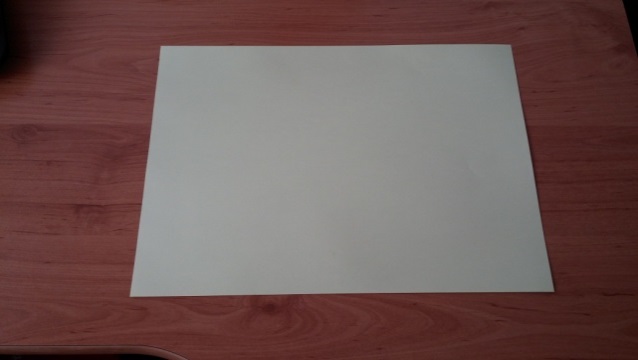 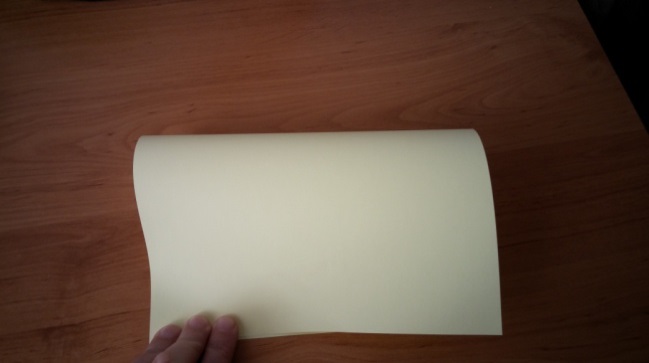 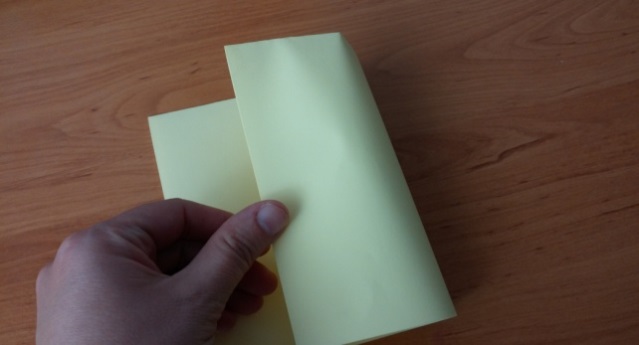 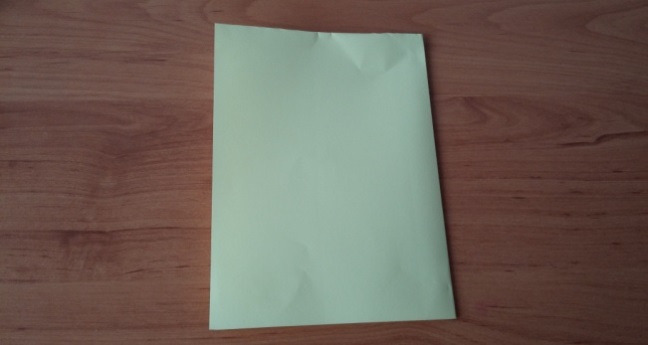 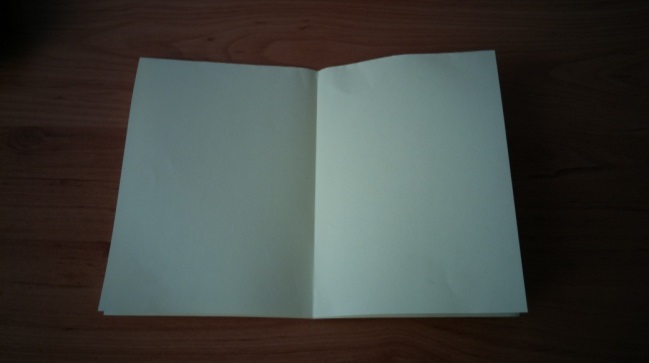 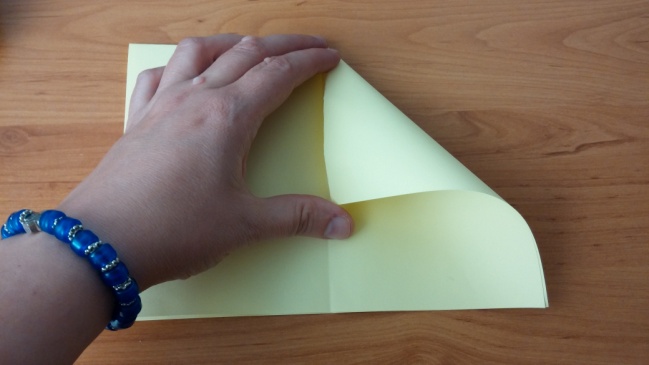 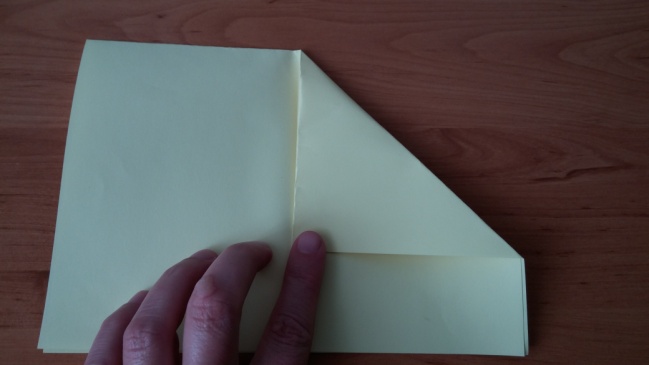 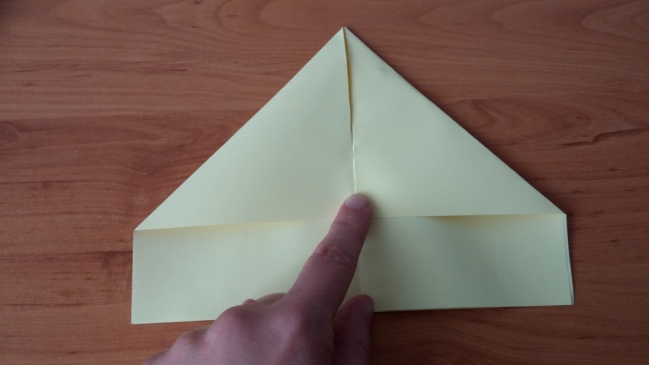 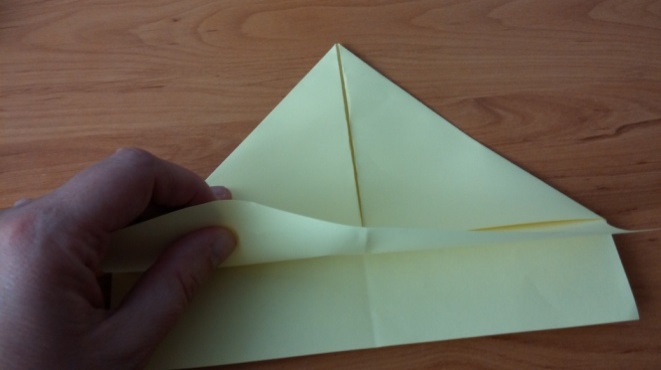 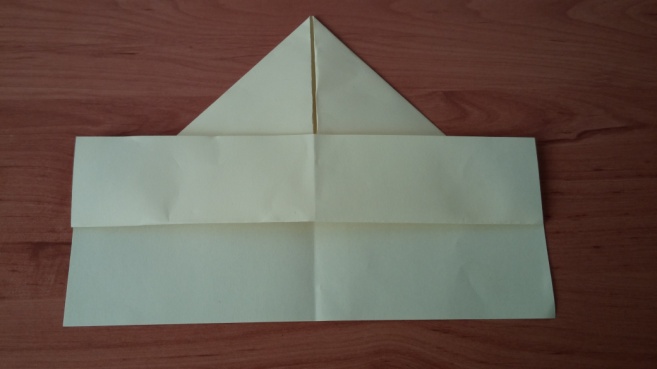 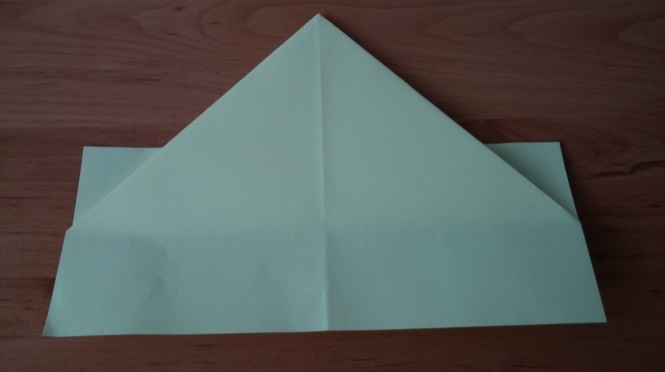 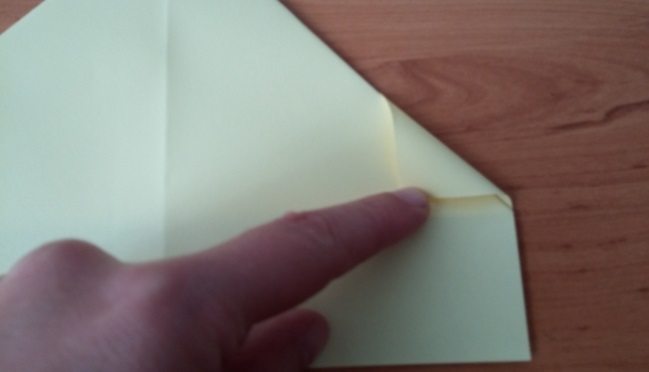 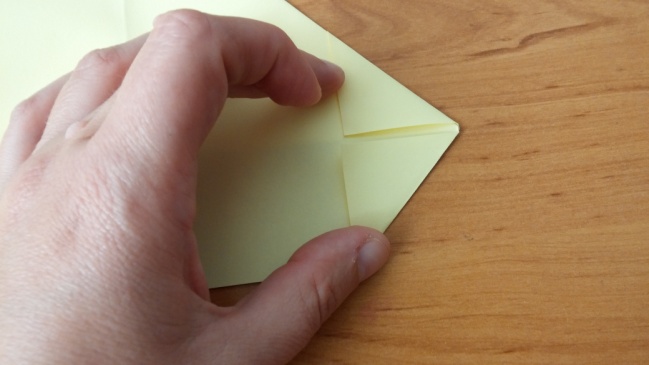 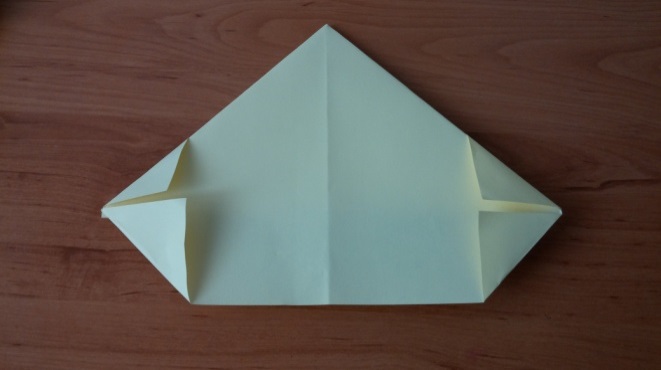 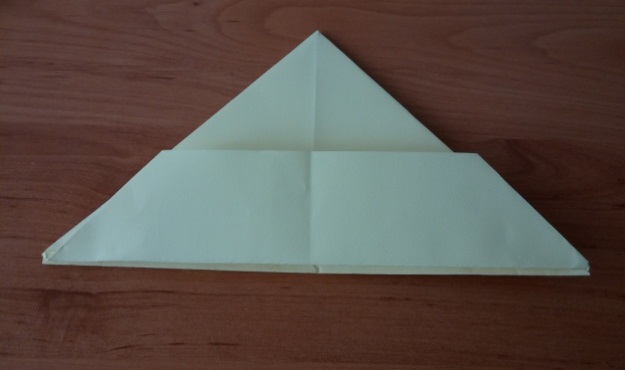 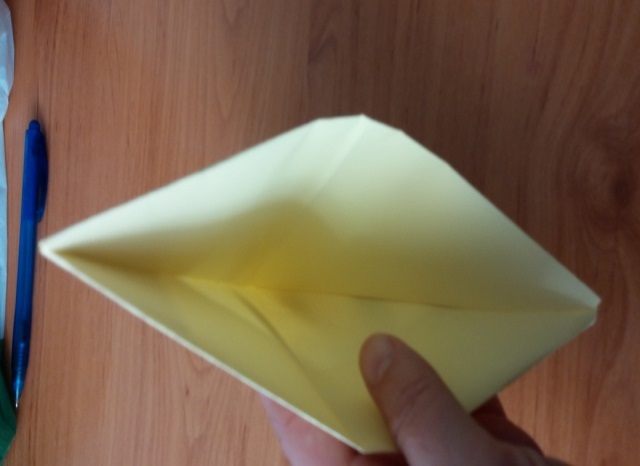 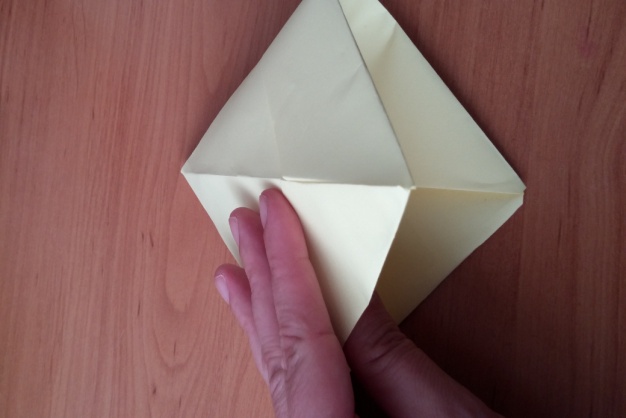 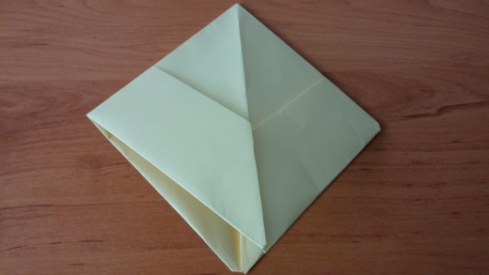 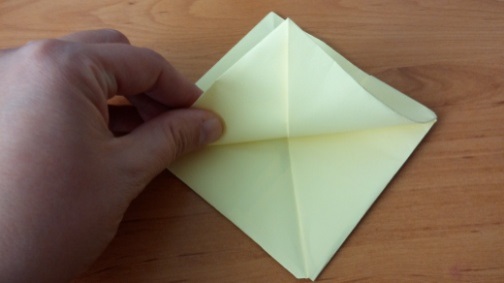 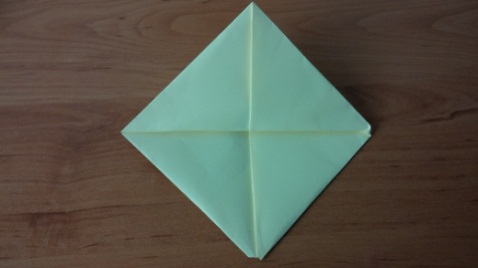 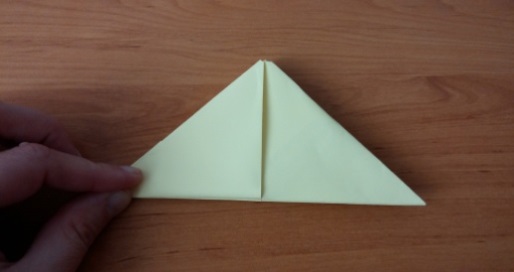 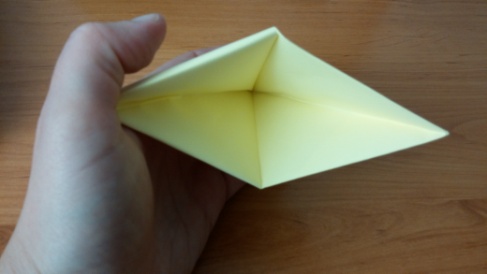 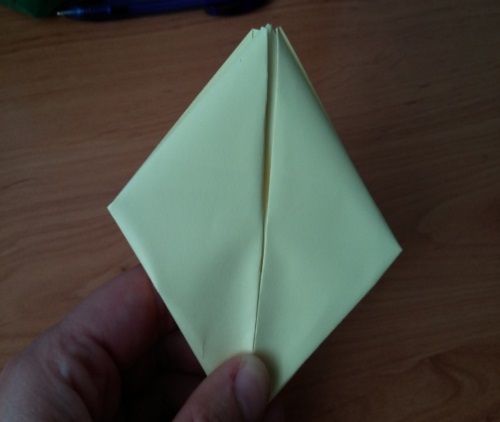 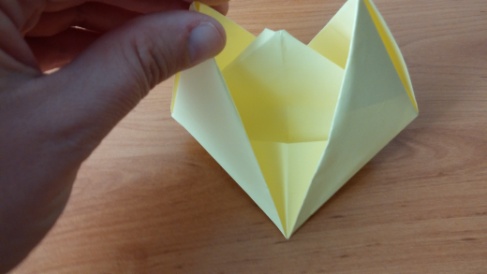 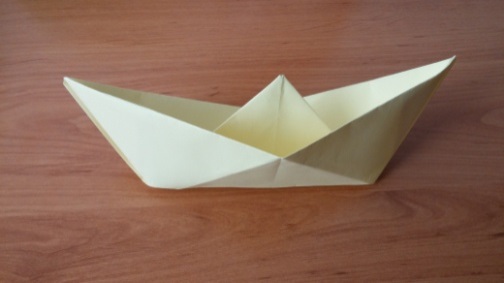 